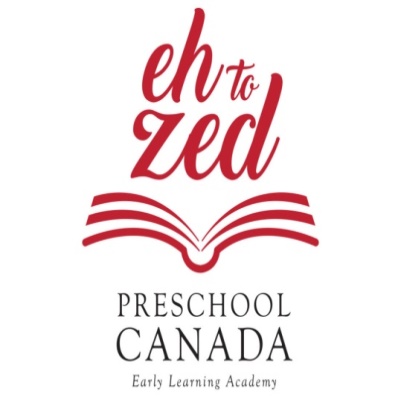 Stand up diapering procedures MUST be posted in diapering areaSTAND UP DIAPERING PROCEDUREAssemble supplies. Use disposable gloves if changing a diaper containing a bowel movement. Remove soiled diaper; fold soiled surface inward and place on disposable pad.Cleanse skin with disposable cloth, moving front to back. Remove all soil; don’t overlook skin creases. Petroleum jelly, zinc oxide, and other skin-care products should be used only if parents specifically request them. Some doctors believe these products may interfere with proper skin cleaning. Fasten fresh diaper in place.Place soiled disposable diaper in waste containerStaff and children must wash their hands thoroughly with soap under running water for at least 30 seconds. Make sure to turn off the taps with clean paper towl.Report abnormal skin or stool conditions to parents (rash, unusual fecal consistency, colour, odour, or frequency). Record appropriately.Parents are responsible for supplying diapers, wipes and cream for their child.Remember!!! Anything you touch before you wash your hands should be considered contaminated until cleansed. Wash hands after toileting and diapering. Where there are two or more staff members, the person changing diapers must not deal with food.